?АРАР									ПОСТАНОВЛЕНИЕ«19» август 2016й.   				№39				 «19» августа 2016г.Об утверждении условий приватизации муниципального имущества сельского поселения Татлыбаевский  сельсовет муниципального района Баймакский район Республики БашкортостанРуководствуясь ст.14 Федерального закона от 06.10.2003 №131-ФЗ  «Об общих принципах организации местного самоуправления в Российской Федерации», главой 30 Гражданского кодекса Российской Федерации, Федеральным законом от 21.12.2001г. №178-ФЗ «О приватизации государственного  и муниципального имущества», Соглашением «О взаимодействии Комитета по управлению собственностью Министерства земельных и имущественных отношений Республики Башкортостан по Баймакскому району и город Баймаку с Администрацией сельского поселения Татлыбаевский сельсовет муниципального района Баймакский район Республики Башкортостан по вопросам управления и распоряжения муниципальным имуществом», утвержденным решением Совета сельского поселения Татлыбаевский сельсовет №35 от 14.03.2016г., решениями Совета сельского поселения Татлыбаевский сельсовет муниципального района Баймакский район Республики Башкортостан №38 от «22» апреля 2016г. «Об утверждении Прогнозного плана (программы) приватизации муниципального имущества на 2016 год», №48 от «28» июля 2016г. «О внесении изменений и дополнений в Прогнозный план (программу) приватизации муниципального имущества сельского поселения Татлыбаевский сельсовет муниципального района Баймакский район Республики Башкортостан на 2016 год», Администрация сельского поселения Татлыбаевский сельсовет муниципального района Баймакский районпостановляет:1. Приватизировать следующее муниципальное имущество, указанное в приложении №1 к настоящему постановлению.2. Определить способ приватизации муниципального имущества: аукцион с открытой формой подачи предложений.3. Установить начальную цену муниципального имущества: в размере начальной рыночной стоимости муниципального имущества, выполненной ООО «Независимая оценка»  в отчетах об оценке рыночной стоимости муниципального имущества (Приложение №1).4. Определить форму, сроки, порядок внесения оплаты муниципального имущества: в наличной (безналичной) форме единовременно в течение десяти рабочих дней с момента заключения договора купли-продажи в валюте Российской Федерации (в рублях) в установленном порядке в бюджет сельского поселения Татлыбаевский  сельсовет муниципального района Баймакский район Республики Башкортостан.5. Установить форму, сроки, порядок перечисления задатка победителя: в течение пяти дней с даты, установленной для заключения договора купли-продажи муниципального имущества.6. Установить шаг аукциона: в размере пяти процентов от начальной рыночной стоимости муниципального имущества. 7. Управляющему делами Администрации сельского поселения Татлыбаевский сельсовет обнародовать на информационном стенде сельского поселения Татлыбаевский сельсовет, разместить на официальном сайте сельского поселения Татлыбаевский сельсовет в сети Интернет: http://tatlybai.ru/ информационное сообщение о проведении аукциона, образцы типовых документов, представляемых покупателями муниципального имущества, правила проведения торгов не менее чем за тридцать дней до дня осуществления продажи муниципального имущества, указанного в приложении №1 к настоящему постановлению, с содержанием необходимых сведений.8. Комитету по управлению собственностью Министерства земельных и имущественных отношений Республики Башкортостан по Баймакскому району и городу Баймаку (Рахимгулов Р.В.–по согласованию) обнародовать на информационном стенде Комитета по управлению собственностью, разместить на официальном сайте Правительства Российской Федерации в сети Интернет: www.torgi.gov.ru информационное сообщение о проведении аукциона, образцы типовых документов, представляемых покупателями муниципального имущества, правила проведения торгов не менее чем за тридцать дней до дня осуществления продажи указанного имущества.9. Управляющему делами Администрации сельского поселения  Татлыбаевский сельсовет обнародовать на информационном стенде сельского поселения Татлыбаевский сельсовет, разместить на официальном сайте сельского поселения Татлыбаевский сельсовет в сети "Интернет": http://tatlybai.ru/ настоящее постановление в течение десяти дней со дня принятия этого решения.10. Комитету по управлению собственностью Министерства земельных и имущественных отношений Республики Башкортостан по Баймакскому району и городу Баймаку (Рахимгулов Р.В.–по согласованию) обнародовать на информационном стенде Комитета по управлению собственностью, разместить на официальном сайте Правительства Российской Федерации в сети Интернет: www.torgi.gov.ru, настоящее постановление в течение десяти дней со дня принятия этого решения.11. Контроль за исполнением настоящего постановления оставляю за собой. Глава сельского поселения Татлыбаевский сельсовет					Р.А.ИдрисовПриложение №1к постановлению Администрации сельского поселения Татлыбаевский  сельсовет муниципального района   Баймакский район Республики Башкортостан№39 от «09» августа 2016г.Переченьприватизируемого муниципального имущества сельского поселения Татлыбаевский  сельсовет муниципального районаБаймакский район Республики БашкортостанГлава сельского поселенияТатлыбаевский сельсовет						Р.А.ИдрисовБАШ?ОРТОСТАН  РЕСПУБЛИКА№Ы БАЙМА?  РАЙОНЫМУНИЦИПАЛЬ  РАЙОНЫНЫ*ТАТЛЫБАЙ  АУЫЛ  СОВЕТЫАУЫЛ   БИЛ»М»№ЕХАКИМИ»ТЕ453656 Татлыбай ауылы, ;изз2т Татлыбаев урамы, 48АТел.  8 (34751) 4-45-25, 4-45-38.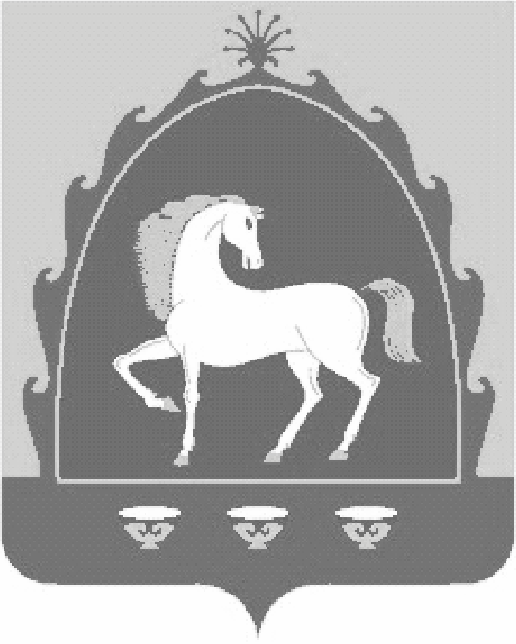 АДМИНИСТРАЦИЯСЕЛЬСКОГО  ПОСЕЛЕНИЯ ТАТЛЫБАЕВСКИЙ  СЕЛЬСОВЕТ МУНИЦИПАЛЬНОГО  РАЙОНА БАЙМАКСКИЙ  РАЙОН РЕСПУБЛИКИ БАШКОРТОСТАН453656 село Татлыбаево, ул.Гиззата Татлыбаева, 48АТел.  8 (34751) 4-45-25, 4-45-38.№п/пНаименование,краткая характеристикамуниципального имуществаАдрес,местонахождение муниципального имуществаНачальная рыночная стоимость  (руб.)Реквизиты отчета по оценке рыночной стоимости 1Нежилое здание, общая площадь:  1581,0  кв.м., кад.№ 02:06:040704:65Земельный участок, площадь: 1730 кв.мКад.№ 02:06:040704:77Категория земель: земли сельскохозяйственного назначения, разрешенное использование: для размещения дойной базы.РеспубликаБашкортостан,Баймакский район,д. Карышкино,улица  Ямаш, 32а67000Отчет № 16-02/26по оценке рыночной стоимости нежилого здания – дойной базы  общей площадью 1581,0  кв.м. с земельным участком площадью 1730  кв.м, расположенных по адресу: Республика Башкортостан, Баймакский район, с/с Татлыбаевский, д.Карышкино, ул. Ямаш, д.32а, от 20 мая  2016 г.2Нежилое здание, общая площадь:  1405,0 кв.м., кад.№ 02:06:040704:72Земельный участок, площадь:  1548,0 кв.мКад.№ 02:06:040704:76Категория земель: земли сельскохозяйственного назначения, разрешенное использование: для размещения дойной базы.РеспубликаБашкортостан,Баймакский район,д. Карышкино,улица  Ямаш, 32а61100Отчет № 16-02/27по оценке рыночной стоимости нежилого здания – дойной базы  общей площадью 1405,0  кв.м. с земельным участком площадью 1548,0  кв.м, расположенных по адресу: Республика Башкортостан, Баймакский район, с/с Татлыбаевский, д.Карышкино, ул. Ямаш, д.32а, от 30 июня 2016 г.3Нежилое здание,общая площадь:  1119,2 кв.м., кад.№ 02:06:040704:69Земельный участок, площадь:  1141кв.м Кад.№02:06:040704:84Категория земель: земли сельскохозяйственного назначения, разрешенное использование: для размещения зерносклада.РеспубликаБашкортостан,Баймакский район,д. Карышкино,улица  Ямаш, 32г44600Отчет № 16-03/09по оценке рыночной стоимости нежилого здания – складского общей площадью 1119,2  кв.м. с земельным участком площадью 1141 кв.м, расположенных по адресу: Республика Башкортостан, Баймакский район, с/с Татлыбаевский, д.Карышкино, ул. Ямаш, д.32г, от 14 марта 2016 г.4 Нежилое здание,общая площадь:  201,2 кв.м., кад.№ 02:06:040502:191Земельный участок, площадь:  235  кв.м Кад.№02:06:040502:211Категория земель: земли населенных пунктов, разрешенное использование: для размещения конторы.РеспубликаБашкортостан,Баймакский район,с. Татлыбаево,ул. Молодежная д.2570700Отчет № 16-02/18по оценке рыночной стоимости нежилого здания – конторы общей площадью 201,2 кв.м. с земельным участком площадью 235 кв.м, расположенных по адресу: Республика Башкортостан, Баймакский район, с/с Татлыбаевский, с.Татлыбаево, ул. Молодежная, д.25, от 12 апреля 2016 г.5Нежилое здание,общая площадь:  818,2 кв.м., кад.№ 02:06:040502:194Земельный участок, площадь:  914  кв.м Кад.№ 02:06:040502:207Категория земель: земли населенных пунктов, разрешенное использование: для размещения телятника.РеспубликаБашкортостан,Баймакский район,с. Татлыбаево,ул. Молодежная д.2559500Отчет № 16-02/15по оценке рыночной стоимости нежилого здания – телятника общей площадью 818,2 кв.м. с земельным участком площадью 914  кв.м, расположенных по адресу: Республика Башкортостан, Баймакский район, с/с Татлыбаевский, с.Татлыбаево, ул. Молодежная, д.25, от11 марта 2016 г.6Нежилое здание,общая площадь:  833,6 кв.м., кад.№ 02:06:040502:187Земельный участок, площадь:  907  кв.м Кад.№ 02:06:040502:209Категория земель: земли населенных пунктов, разрешенное использование: для размещения родильного отделения.РеспубликаБашкортостан,Баймакский район,с. Татлыбаево,ул. Молодежная д.2575600Отчет № 16-02/16по оценке рыночной стоимости нежилого здания – родильного отделения общей площадью 833,6 кв.м. с земельным участком площадью 907  кв.м, расположенных по адресу: Республика Башкортостан, Баймакский район, с/с Татлыбаевский, с.Татлыбаево, ул. Молодежная, д.25, от11 марта 2016 г.7Нежилое здание,общая площадь:  3656,1 кв.м., кад.№ 02:06:040502:189Земельный участок, площадь: 3701  кв.м Кад.№ 02:06:040502:208Категория земель: земли населенных  пунктов, разрешенное использование:  для размещения коровника.РеспубликаБашкортостан,Баймакский район,с. Татлыбаево,ул. Молодежная д.25157300Отчет № 16-02/17по оценке рыночной стоимости нежилого здания – коровника общей площадью 3656,1 кв.м. с земельным участком площадью 3701 кв.м, расположенных по адресу: Республика Башкортостан, Баймакский район, с/с Татлыбаевский, с.Татлыбаево, ул. Молодежная, д.25.от 11 марта 2016 г.8Нежилое здание,общая площадь:  731,2  кв.м., кад.№ 02:06:040502:193Земельный участок, площадь: 743  кв.м Кад.№ 02:06:040502:210Категория земель: земли населенных пунктов, разрешенное использование: для размещения зерносклада.РеспубликаБашкортостан,Баймакский район,с. Татлыбаево,ул. Молодежная д.2595100Отчет № 16-02/14по оценке рыночной стоимости нежилого здания – складского  общей площадью 731,2  кв.м. с земельным участком площадью 743,0  кв.м, расположенных по адресу: Республика Башкортостан, Баймакский район, с/с Татлыбаевский, с.Татлыбаево, ул. Молодежная, д.25.от 25 марта 2016 г9Нежилое здание, общая площадь:  988,0  кв.м., кад.№ 02:06:040401:465Земельный участок, площадь: 1053  кв.м Кад.№ 02:06:040401:531Категория земель: земли населенных пунктов, разрешенное использование: для размещения зерносклада.РеспубликаБашкортостан,Баймакский район,д. Янзигитово,ул. Мельничная, д.7в77900Отчет № 16-08/03по оценке рыночной стоимости нежилого здания – складского общей площадью 988,0 кв.м. с земельным участком площадью 1053 кв.м, расположенных по адресу: Республика Башкортостан, Баймакский район, с/с Татлыбаевский, д.Карышкино, ул. Ямаш, д.32а, от 03августа 2016 г.